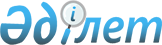 О Кызылжарском районном бюджете на 2017-2019 годыРешение Кызылжарского районного маслихата Северо-Казахстанской области от 23 декабря 2016 года № 10/1. Зарегистрировано Департаментом юстиции Северо-Казахстанской области 9 января 2017 года № 4004.
      В соответствии со статьями 9, 75 Бюджетного кодекса Республики Казахстан от 4 декабря 2008 года, статьей 6 Закона Республики Казахстан от 23 января 2001 года "О местном государственном управлении и самоуправлении в Республике Казахстан" Кызылжарский районный маслихат Северо-Казахстанской области РЕШИЛ:
      1. Утвердить Кызылжарский районный бюджет на 2017-2019 годы согласно приложениям 1, 2 и 3 соответственно, в том числе на 2017 год в следующих объемах:
      1) доходы – 5 023 533,9 тысяч тенге, в том числе по:
      налоговым поступлениям – 895 855,1 тысяч тенге;
      неналоговым поступлениям – 14 007 тысяч тенге;
      поступлениям от продажи основного капитала – 37 278 тысяч тенге;
      поступления трансфертов – 4 076 393,8 тысяч тенге; 
      2) затраты – 5 104 024,9 тысяч тенге; 
      3) чистое бюджетное кредитование – 98 662 тысяч тенге, в том числе:
      бюджетные кредиты – 122 526 тысяч тенге; 
      погашение бюджетных кредитов – 23 864 тысяч тенге; 
      4) сальдо по операциям с финансовыми активами – 1 625 тысяч тенге, в том числе:
      приобретение финансовых активов – 1 625 тысяч тенге;
      поступления от продажи финансовых активов государства – 0 тысяч тенге;
      5) дефицит (профицит) бюджета – - 180 778 тысяч тенге;
      6) финансирование дефицита (использование профицита) бюджета – 180 778 тысяч тенге:
      поступление займов – 122 526 тысяч тенге;
      погашение займов – 48 483 тысяч тенге;
      используемые остатки бюджетных средств – 106 735 тысяч тенге.
      Сноска. Пункт 1 - в редакции решения Кызылжарского районного маслихата Северо-Казахстанской области от 08.12.2017 № 21/2 (вводится в действие с 01.01.2017).

      2. Установить, что доходы Кызылжарского районного бюджета на 2017 год формируются в соответствии с Бюджетным кодексом Республики Казахстан за счет следующих налоговых поступлений: 

      1) индивидуального подоходного налога по нормативам распределения доходов, установленным областным маслихатом;

      2) социального налога по нормативам распределения доходов, установленным областным маслихатом;

      3) налога на имущество физических и юридических лиц, индивидуальных предпринимателей;

       4) земельного налога;

       5) единого земельного налога;

       6) налога на транспортные средства;

       7) акцизов на:

       бензин (за исключением авиационного) и дизельное топливо;

       8) платы за пользование земельными участками;

       9) лицензионного сбора за право занятия отдельными видами деятельности;

      10) государственной пошлины, кроме консульского сбора и государственных пошлин, зачисляемых в республиканский бюджет.

       3. Установить, что доходы Кызылжарского районного бюджета формируются за счет следующих неналоговых поступлений:

       1) доходов от коммунальной собственности;

       2) других неналоговых поступлений.

      4. Установить, что доходы Кызылжарского районного бюджета формируются за счет поступлений от продажи основного капитала:

      1) поступлений от продажи земельных участков, за исключением земельных участков сельскохозяйственного назначения;

      2) платы за продажу права аренды земельных участков.

       5. Установить, что в бюджет района зачисляются поступления от погашения выданных из бюджета района кредитов.

       6. Предусмотреть на 2017 год объемы субвенций, передаваемых из областного бюджета бюджету района в общей сумме 3 466 572 тысячи тенге. 

       7. Утвердить на 2017-2019 годы бюджетные программы каждого сельского округа района согласно приложениям 4, 5, 6 соответственно.

       8. Установить, что в процессе исполнения местных бюджетов на 2017 год не подлежат секвестру местные бюджетные программы, согласно приложению 7.

      9. Утвердить на 2017 год трансферты органам местного самоуправления за счет средств районного бюджета согласно приложению 8. 

      9-1. Предусмотреть расходы районного бюджета за счет свободных остатков бюджетных средств, сложившихся на 1 января 2017 года, согласно приложению 9. 

      Сноска. Решение дополнено пунктом 9-1 в соответствии с решением маслихата Кызылжарского района Северо-Казахстанской области от 27.02.2017 № 11/1 (вводится в действие с 01.01.2017).

       10. Учесть в Кызылжарском районном бюджете на 2017 год поступление целевых трансфертов из республиканского бюджета, в том числе на:

      1) доплату учителям, прошедшим стажировку по языковым курсам;

      2) доплату учителям за замещение на период обучения основного сотрудника;

      3) внедрение обусловленной денежной помощи по проекту "Өрлеу";

      4) реализацию Плана мероприятий по обеспечению прав и улучшению качества жизни инвалидов в Республике Казахстан на 2012-2018 годы, утвержденного Постановлением Правительства Республики Казахстан от 14 апреля 2016 года № 213 "Об утверждении третьего этапа (2016-2018 годы) Плана мероприятий по обеспечению прав и улучшению качества жизни инвалидов в Республике Казахстан на 2012-2018 годы";

      5) развитие рынка труда;

      6) развитие системы водоснабжения и водоотведения в сельских населенных пунктах в рамках Программы развития регионов до 2020 года, утвержденной Постановлением Правительства Республики Казахстан от 28 июня 2014 года №728 "Об утверждении Программы развития регионов до 2020 года";

      Распределение указанных целевых трансфертов из республиканского бюджета определяется постановлением акимата Кызылжарского района Северо-Казахстанской области о реализации решения Кызылжарского районного маслихата Северо-Казахстанской области о Кызылжарском районном бюджете на 2017-2019 годы.

      11. Учесть в Кызылжарском районном бюджете на 2017 год бюджетные кредиты из республиканского бюджета для реализации мер социальной поддержки специалистов.

      Распределение указанной суммы определяется постановлением акимата Кызылжарского района Северо-Казахстанской области о реализации решения Кызылжарского районного маслихата о районном бюджете на 2017-2019 годы.

      12. Предусмотреть в Кызылжарском районном бюджете на 2017 год целевые трансферты из областного бюджета.

      Распределение указанных целевых трансфертов из областного бюджета определяется постановлением акимата Кызылжарского района Северо-Казахстанской области о реализации решения Кызылжарского районного маслихата Северо-Казахстанской области о Кызылжарском районном бюджете на 2017-2019 годы.

      13. Утвердить резерв местного исполнительного органа района на 2017 год в сумме 68 540 тысяч тенге.

      Сноска. Пункт 13 - в редакции решения Кызылжарского районного маслихата Северо-Казахстанской области от 08.12.2017 № 21/2 (вводится в действие с 01.01.2017).

      14. Обеспечить выплату заработной платы работникам бюджетной сферы в полном объеме.

      15. Установить специалистам в области здравоохранения, социального обеспечения, образования, культуры, спорта и ветеринарии, являющимися гражданскими служащими и работающим в сельской местности, повышенные не менее чем на двадцать пять процентов должностные оклады и тарифные ставки по сравнению с окладами и ставками гражданских служащих, занимающихся этими видами деятельности в городских условиях.

      16. Настоящее решение вводится в действие с 1 января 2017 года.

 Кызылжарский районный бюджет на 2017 год
      Сноска. Приложение 1 - в редакции решения Кызылжарского районного маслихата Северо-Казахстанской области от 08.12.2017 № 21/2 (вводится в действие с 01.01.2017).
      продолжение таблицы Кызылжарский районный бюджет на 2018 год
      

      Продолжение таблицы  Кызылжарский районный бюджет на 2019 год
      

      Продолжение таблицы  Бюджетные программы сельских округов Кызылжарского района на 2017 год
      Сноска. Приложение 4 - в редакции решения Кызылжарского районного маслихата Северо-Казахстанской области от 08.12.2017 № 21/2 (вводится в действие с 01.01.2017).
      Продолжение таблицы
      продолжение таблицы Бюджетные программы сельских округов Кызылжарского района на 2017 год
      продолжение таблицы
      продолжение таблицы Бюджетные программы сельских округов Кызылжарского района на 2018 год
      

      Продолжение таблицы

      

      Продолжение таблицы

 Бюджетные программы сельских округов Кызылжарского района на 2018 год
      

      Продолжение таблицы

      

      Продолжение таблицы

 Бюджетные программы сельских округов Кызылжарского района на 2019 год
      

      Продолжение таблицы

      

      Продолжение таблицы

 Бюджетные программы сельских округов Кызылжарского района на 2019 год
      

      Продолжение таблицы

      

      Продолжение таблицы

 Перечень местных бюджетных программ, не подлежащих секвестру в процессе исполнения местного бюджета на 2017 год  Распределение сумм трансфертов из районного бюджета органам местного самоуправления на 2017 год Расходы районного бюджета за счет свободных остатков бюджетных средств, сложившихся на 1 января 2017 года 
      Сноска. Решение дополнено приложением 9 в соответствии с решением маслихата Кызылжарского района Северо-Казахстанской области от 27.02.2017 № 11/1 (вводится в действие с 01.01.2017).


					© 2012. РГП на ПХВ «Институт законодательства и правовой информации Республики Казахстан» Министерства юстиции Республики Казахстан
				
      Председатель сессии 
Кызылжарского районного 
маслихата 
Северо-Казахстанской области

Е. Сопаяков

      Секретарь Кызылжарского 
районного маслихата 
Северо-Казахстанской области

А. Молдахметова
Приложение 1 к решению сессии районного маслихата от 23 декабря 2016 года №10/1
Категория
Категория
Наименование
Сумма, тысяч тенге
Класс
Наименование
Сумма, тысяч тенге
Подкласс
Наименование
Сумма, тысяч тенге
1
2
3
4
5
1) Доходы
5 023 533,9
1
Налоговые поступления
895 855,1
01
Подоходный налог
78 850
2
Индивидуальный подоходный налог
78 850
03
Социальный налог
358 080,1
1
Социальный налог
358 080,1
04
Налоги на собственность
341 830
1
Налоги на имущество
247 295
3
Земельный налог
11 079
4
Налог на транспортные средства 
78 841
5
Единый земельный налог
4 615
05
Внутренние налоги на товары, работы и услуги
98 824
2
Акцизы
5 998
3
Поступления за использование природных и других ресурсов
67 190
4
Сборы за ведение предпринимательской и профессиональной деятельности
25 618
5
Налог на игорный бизнес
18
08
Обязательные платежи, взимаемые за совершение юридически значимых действий и (или) выдачу документов уполномоченными на то государственными органами или должностными лицами
18 271
1
Государственная пошлина 
18 271
2
Неналоговые поступления
14 007
01
Доходы от государственной собственности
7 176,4
5
Доходы от аренды имущества, находящегося в государственной собственности
7 141
7
Вознаграждения по кредитам, выданным из государственного бюджета
35,4
02
Поступления от реализации товаров (работ, услуг) государственными учреждениями, финансируемыми из государственного бюджета
72,7
1
Поступления от реализации товаров (работ, услуг) государственными учреждениями, финансируемыми из государственного бюджета
72,7
04
Штрафы, пени, санкции, взыскания, налагаемые государственными учреждениями, финансируемыми из государственного бюджета, а также содержащимися и финансируемыми из бюджета (сметы расходов) Национального Банка Республики Казахстан 
1 212,9
1
Штрафы, пени, санкции, взыскания, налагаемые государственными учреждениями, финансируемыми из государственного бюджета, а также содержащимися и финансируемыми из бюджета (сметы расходов) Национального Банка Республики Казахстан, за исключением поступлений от организаций нефтяного сектора 
1 212,9
06
Прочие неналоговые поступления 
5 545
1
Прочие неналоговые поступления 
5 545
3
Поступления от продажи основного капитала
37 278
01
Продажа государственного имущества, закрепленного за государственными учреждениями
10 438
1
Продажа государственного имущества, закрепленного за государственными учреждениями
10 438
03
Продажа земли и нематериальных активов
26 840
1
Продажа земли 
25 000
2
Продажа нематериальных активов
1 840
4
Поступления трансфертов
4 076 393,8
02
Трансферты из вышестоящих органов государственного управления
4 076 393,8
2
Трансферты из областного бюджета
4 076 393,8
Функциональная группа
Функциональная группа
Функциональная группа
Наименование
Сумма, тысяч тенге
Администратор
Администратор
Наименование
Сумма, тысяч тенге
Программа
Наименование
Сумма, тысяч тенге
1
2
3
4
5
2) Затраты
5 104 024,9
1
Государственные услуги общего характера
463 397,6
112
Аппарат маслихата района (города областного значения)
16 141
001
Услуги по обеспечению деятельности маслихата района (города областного значения)
16 141
122
Аппарат акима района (города областного значения)
131 151,7
001
Услуги по обеспечению деятельности акима района (города областного значения)
108 251,2
003
Капитальные расходы государственного органа 
22 900,5
123
Аппарат акима района в городе, города районного значения, поселка, села, сельского округа
234 308,8
001
Услуги по обеспечению деятельности акима района в городе, города районного значения, поселка, села, сельского округа
229 054,8
022
Капитальные расходы государственного органа
4 750
032
Капитальные расходы подведомственных государственных учреждений и организаций
504
459
Отдел экономики и финансов района (города областного значения)
39 092,8
010
Приватизация, управление коммунальным имуществом, постприватизационная
деятельность и регулирование споров, связанных с этим
3 701,3
001
Услуги по реализации государственной политики в области формирования и развития экономической политики, государственного планирования, исполнения бюджета и управления коммунальной собственностью района (города областного значения)
35 391,5
495
Отдел архитектуры, строительства, жилищно-коммунального хозяйства, пассажирского транспорта и автомобильных дорог района (города областного значения)
42 703,3
001
Услуги по реализации государственной политики на местном уровне в области архитектуры, строительства, жилищно-коммунального хозяйства, пассажирского транспорта и автомобильных дорог
42 703,3
2
Оборона
22 009
122
Аппарат акима района (города областного значения)
22 009
005
Мероприятия в рамках исполнения всеобщей воинской обязанности
6 331
006
Предупреждение и ликвидация чрезвычайных ситуаций масштаба района (города областного значения)
15 378
007
Мероприятия по профилактике и тушению степных пожаров районного (городского) масштаба, а также пожаров в населенных пунктах, в которых не созданы органы государственной противопожарной службы
300
4
Образование
3 139 308,2
464
Отдел образования района (города областного значения)
317 500
009
Обеспечение деятельности организаций дошкольного воспитания и обучения
79 173
040
Реализация государственного образовательного заказа в дошкольных организациях образования
238 327
123
Аппарат акима района в городе, города районного значения, поселка, села, сельского округа
10 448,2
005
Организация бесплатного подвоза учащихся до школы и обратно в сельской местности
10 448,2
464
Отдел образования района (города областного значения)
2 615 281,4
003
Общеобразовательное обучение
2 564 518,5
006
Дополнительное образование для детей
50 762,9
465
Отдел физической культуры и спорта района (города областного значения)
42 116
017
Дополнительное образование для детей и юношества по спорту
42 116
464
Отдел образования района (города областного значения)
153 962,6
001
Услуги по реализации государственной политики на местном уровне в области образования 
17 041
005
Приобретение и доставка учебников, учебно-методических комплексов для государственных учреждений образования района (города областного значения)
60 945,9
015
Ежемесячные выплаты денежных средств опекунам (попечителям) на содержание ребенка-сироты (детей-сирот), и ребенка (детей), оставшегося без попечения родителей
19 819,7
029
Обследование психического здоровья детей и подростков и оказание психолого-медико-педагогической консультативной помощи населению
13 580
067
Капитальные расходы подведомственных государственных учреждений и организаций
42 576
6
Социальная помощь и социальное обеспечение
269 209,1
451
Отдел занятости и социальных программ района (города областного значения)
15 432,2
005
Государственная адресная социальная помощь
677,4
016
Государственные пособия на детей до 18 лет
3 312,7
025
Внедрение обусловленной денежной помощи по проекту "Өрлеу"
11 442,1
464
Отдел образования района (города областного значения)
6 184,4
030
Содержание ребенка (детей), переданного патронатным воспитателям
4 436,5
031
Государственная поддержка по содержанию детей-сирот и детей, оставшихся без попечения родителей, в детских домах семейного типа и приемных семьях
1 747,9
451
Отдел занятости и социальных программ района (города областного значения)
247 376,5
002
Программа занятости
80 029,6
007
Социальная помощь отдельным категориям нуждающихся граждан по решениям местных представительных органов
17 494,8
010
Материальное обеспечение детей-инвалидов, воспитывающихся и обучающихся на дому
875
014
Оказание социальной помощи нуждающимся гражданам на дому
85 865,4
017
Обеспечение нуждающихся инвалидов обязательными гигиеническими средствами и предоставление услуг специалистами жестового языка, индивидуальными помощниками в соответствии с индивидуальной программой реабилитации инвалида
12 427,9
023
Обеспечение деятельности центров занятости населения
24 744,5
001
Услуги по реализации государственной политики на местном уровне в области обеспечения занятости и реализации социальных программ для населения
25 526
011
Оплата услуг по зачислению, выплате и доставке пособий и других социальных выплат
413,3
495
Отдел архитектуры, строительства, жилищно-коммунального хозяйства, пассажирского транспорта и автомобильных дорог района (города областного значения)
216
050
Реализация Плана мероприятий по обеспечению прав и улучшению качества жизни инвалидов в Республике Казахстан на 2012 – 2018 годы
216
7
Жилищно-коммунальное хозяйство
448 885,5
495
Отдел архитектуры, строительства, жилищно-коммунального хозяйства, пассажирского транспорта и автомобильных дорог района (города областного значения)
15 903,2
007
Проектирование и (или) строительство, реконструкция жилья коммунального жилищного фонда
721,6
033
Проектирование, развитие и (или) обустройство инженерно-коммуникационной инфраструктуры
15 181,6
123
Аппарат акима района в городе, города районного значения, поселка, села, сельского округа
5 697,1
014
Организация водоснабжения населенных пунктов
5 697,1
495
Отдел архитектуры, строительства, жилищно-коммунального хозяйства, пассажирского транспорта и автомобильных дорог района (города областного значения)
370 172,6
016
Функционирование системы водоснабжения и водоотведения
178,6
058
Развитие системы водоснабжения и водоотведения в сельских населенных пунктах
369 994
123
Аппарат акима района в городе, города районного значения, поселка, села, сельского округа
57 112,6
008
Освещение улиц населенных пунктов
33 296
009
Обеспечение санитарии населенных пунктов
8 305
011
Благоустройство и озеленение населенных пунктов
15 511,6
8
Культура, спорт, туризм и информационное пространство
191 534,2
123
Аппарат акима района в городе, города районного значения, поселка, села, сельского округа
54 571,2
006
Поддержка культурно-досуговой работы на местном уровне
54 571,2
455
Отдел культуры и развития языков района (города областного значения)
36 551,6
003
Поддержка культурно-досуговой работы
36 551,6
465
Отдел физической культуры и спорта района (города областного значения)
20 405
001
Услуги по реализации государственной политики на местном уровне в сфере физической культуры и спорта
9 192
006
Проведение спортивных соревнований на районном (города областного значения) уровне
525
007
Подготовка и участие членов сборных команд района (города областного значения) по различным видам спорта на областных спортивных соревнованиях
10 688
495
Отдел архитектуры, строительства, жилищно-коммунального хозяйства, пассажирского транспорта и автомобильных дорог района (города областного значения)
414,8
021
Развитие объектов спорта
414,8
455
Отдел культуры и развития языков района (города областного значения)
40 861
006
Функционирование районных (городских) библиотек
37 023,5
007
Развитие государственного языка и других языков народа Казахстана
3 837,5
456
Отдел внутренней политики района (города областного значения)
9 895
002
Услуги по проведению государственной информационной политики 
9 895
455
Отдел культуры и развития языков района (города областного значения)
11 808,7
001
Услуги по реализации государственной политики на местном уровне в области развития языков и культуры
9 330,7
032
Капитальные расходы подведомственных государственных учреждений и организаций
2 478
456
Отдел внутренней политики района (города областного значения)
17 026,9
001
Услуги по реализации государственной политики на местном уровне в области информации, укрепления государственности и формирования социального оптимизма граждан
11 404,4
003
Реализация мероприятий в сфере молодежной политики
5 622,5
10
Сельское, водное, лесное, рыбное хозяйство, особо охраняемые природные территории, охрана окружающей среды и животного мира, земельные отношения
152 745,5
459
Отдел экономики и финансов района (города областного значения)
19 269,6
099
Реализация мер по оказанию социальной поддержки специалистов
19 269,6
462
Отдел сельского хозяйства района (города областного значения)
23 323,2
001
Услуги по реализации государственной политики на местном уровне в сфере
сельского хозяйства
23 323,2
473
Отдел ветеринарии района (города областного значения)
27 833,7
001
Услуги по реализации государственной политики на местном уровне в сфере ветеринарии
17 151,7
006
Организация санитарного убоя больных животных
350
007
Организация отлова и уничтожения бродячих собак и кошек
2 803
008
Возмещение владельцам стоимости изымаемых и уничтожаемых больных животных, продуктов и сырья животного происхождения
1 615
009
Проведение ветеринарных мероприятий по энзоотическим болезням животных
1 849
010
Проведение мероприятий по идентификации сельскохозяйственных животных 
4 065
463
Отдел земельных отношений района (города областного значения)
13 638
001
Услуги по реализации государственной политики в области регулирования земельных отношений на территории района (города областного значения)
13 638
473
Отдел ветеринарии района (города областного значения)
68 681
011
Проведение противоэпизоотических мероприятий
68 681
12
Транспорт и коммуникации
237 482,3
123
Аппарат акима района в городе, города районного значения, поселка, села, сельского округа
38 645,3
013
Обеспечение функционирования автомобильных дорог в городах районного значения, поселках, селах, сельских округах
38 645,3
495
Отдел архитектуры, строительства, жилищно-коммунального хозяйства, пассажирского транспорта и автомобильных дорог района (города областного значения)
198 837
023
Обеспечение функционирования автомобильных дорог
198 837
13
Прочие
118 163,2
469
Отдел предпринимательства района (города областного значения)
8 458,2
001
Услуги по реализации государственной политики на местном уровне в области развития предпринимательства
8 458,2
123
Аппарат акима района в городе, города районного значения, поселка, села, сельского округа
41 165
040
Реализация мер по содействию экономическому развитию регионов в рамках Программы развития регионов до 2020 года
41 165
459
Отдел экономики и финансов района (города областного значения)
68 540
012
Резерв местного исполнительного органа района (города областного значения) 
68 540
14
Обслуживание долга
35,4
459
Отдел экономики и финансов района (города областного значения)
35,4
021
Обслуживание долга местных исполнительных органов по выплате вознаграждений и иных платежей по займам из областного бюджета
35,4
15
Трансферты
61 254,9
459
Отдел экономики и финансов района (города областного значения)
61 254,9
006
Возврат неиспользованных (недоиспользованных) целевых трансфертов
11 608,5
016
Возврат использованных не по целевому назначению целевых трансфертов
4 320
024
Целевые текущие трансферты из нижестоящего бюджета на компенсацию потерь вышестоящего бюджета в связи с изменением законодательства
12 903,2
051
Трансферты органам местного самоуправления
950
054
Возврат сумм неиспользованных (недоиспользованных) целевых трансфертов, выделенных из республиканского бюджета за счет целевого трансферта из Национального фонда Республики Казахстан
31 473,2
3) Чистое бюджетное кредитование
98 662
Бюджетные кредиты
122 526
10
Сельское, водное, лесное, рыбное хозяйство, особо охраняемые природные территории, охрана окружающей среды и животного мира, земельные отношения
122 526
459
Отдел экономики и финансов района (города областного значения)
122 526
018
Бюджетные кредиты для реализации мер социальной поддержки специалистов
122 526
Категория
Класс
Подкласс
Наименование
Сумма, тысяч тенге
5
Погашение бюджетных кредитов
23 864
01
Погашение бюджетных кредитов
23 864
1
Погашение бюджетных кредитов, выданных из государственного бюджета
23 864
4) Сальдо по операциям с финансовыми активами
1 625
Приобретение финансовых активов
1 625
13
Прочие
1 625
473
Отдел ветеринарии района (города областного значения)
1 625
065
Формирование или увеличение уставного капитала юридических лиц
1 625
Категория
Класс
Подкласс
Наименование
Сумма, тысяч тенге
6
Поступления от продажи финансовых активов государства
0
5) Дефицит (профицит) бюджета
-180 778
6) Финансирование дефицита (использование профицита) бюджета
180 778
7
Поступления займов
122 526
01
Внутренние государственные займы
122 526
2
Договоры займа
122 526
Функциональная группа
Администратор
Программа
Наименование
Сумма, тысяч тенге
Функциональная группа
Администратор
Программа
Наименование
Сумма, тысяч тенге
16
Погашение займов
48 483
459
Отдел экономики и финансов района (города областного значения)
48 483
005
Погашение долга местного исполнительного органа перед вышестоящим бюджетом
48 483
Категория
Класс
Подкласс
Наименование
Сумма, тысяч тенге
8
Используемые остатки бюджетных средств
106 735
01
Остатки бюджетных средств
106 735
1
Свободные остатки бюджетных средств
106 735Приложение 2 к решению сессии районного маслихата от 23 декабря 2016 года №10/1
Категория 
Категория 
Категория 
Наименование
Сумма, тысяч тенге
Класс
Наименование
Сумма, тысяч тенге
Подкласс
Наименование
Сумма, тысяч тенге
1
2
3
4
5
1) Доходы
4 431 673
1
Налоговые поступления
865 056
01
Подоходный налог
80 089
2
Индивидуальный подоходный налог
80 089
03
Социальный налог
313 620
1
Социальный налог
313 620
04
Налоги на собственность
371 002
1
Налоги на имущество
280 748
3
Земельный налог
12 206
4
Налог на транспортные средства 
73 182
5
Единый земельный налог
4 866
05
Внутренние налоги на товары, работы и услуги
92 434
2
Акцизы
5 648
3
Поступления за использование природных и других ресурсов
58 198
4
Сборы за ведение предпринимательской и профессиональной деятельности
28 588
08
Обязательные платежи, взимаемые за совершение юридически значимых действий и (или) выдачу документов уполномоченными на то государственными органами или должностными лицами
7 911
1
Государственная пошлина 
7 911
2
Неналоговые поступления
13 081
01
Доходы от государственной собственности
6 641
5
Доходы от аренды имущества, находящегося в государственной собственности
6 641
06
Прочие неналоговые поступления 
6 440
1
Прочие неналоговые поступления 
6 440
3
Поступления от продажи основного капитала
25 677
03
Продажа земли и нематериальных активов
25 677
1
Продажа земли 
25 000
2
Продажа нематериальных активов
677
4
Поступления трансфертов
3 527 859
02
Трансферты из вышестоящих органов государственного управления
3 527 859
2
Трансферты из областного бюджета
3 527 859
Функциональная группа
Функциональная группа
Функциональная группа
Наименование
Сумма, тысяч тенге
Администратор
Администратор
Наименование
Сумма, тысяч тенге
Программа
Наименование
Сумма, тысяч тенге
1
2
3
4
5
2) Затраты
4 431 673
1
Государственные услуги общего характера
445 222
112
Аппарат маслихата района (города областного значения)
15 177
001
Услуги по обеспечению деятельности маслихата района (города областного значения)
15 177
122
Аппарат акима района (города областного значения)
109 329
001
Услуги по обеспечению деятельности акима района (города областного значения)
109 329
123
Аппарат акима района в городе, города районного значения, поселка, села, сельского округа
230 519
001
Услуги по обеспечению деятельности акима района в городе, города районного значения, поселка, села, сельского округа
230 519
459
Отдел экономики и финансов района (города областного значения)
62 382
003
Проведение оценки имущества в целях налогообложения
2 213
010
Приватизация, управление коммунальным имуществом, постприватизационная
деятельность и регулирование споров, связанных с этим
24 696
001
Услуги по реализации государственной политики в области формирования и развития экономической политики, государственного планирования, исполнения бюджета и управления коммунальной собственностью района (города областного значения)
35 473
495
Отдел архитектуры, строительства, жилищно-коммунального хозяйства, пассажирского транспорта и автомобильных дорог района (города областного значения)
27 815
001
Услуги по реализации государственной политики на местном уровне в
области архитектуры, строительства, жилищно-коммунального хозяйства, пассажирского транспорта и автомобильных дорог
27 815
2
Оборона
8 923
122
Аппарат акима района (города областного значения)
8 923
005
Мероприятия в рамках исполнения всеобщей воинской обязанности
6 623
006
Предупреждение и ликвидация чрезвычайных ситуаций масштаба района (города областного значения)
2 000
007
Мероприятия по профилактике и тушению степных пожаров районного (городского) масштаба, а также пожаров в населенных пунктах, в которых не созданы органы государственной противопожарной службы
300
4
Образование
3 241 301
464
Отдел образования района (города областного значения)
334 729
009
Обеспечение деятельности организаций дошкольного воспитания и обучения
82 724
040
Реализация государственного образовательного заказа в дошкольных организациях образования
252 005
123
Аппарат акима района в городе, города районного значения, поселка, села, сельского округа
12 951
005
Организация бесплатного подвоза учащихся до школы и обратно в сельской местности
12 951
464
Отдел образования района (города областного значения)
2 745 899
003
Общеобразовательное обучение
2 691 116
006
Дополнительное образование для детей
54 783
465
Отдел физической культуры и спорта района (города областного значения)
44 655
017
Дополнительное образование для детей и юношества по спорту
44 655
464
Отдел образования района (города областного значения)
103 067
001
Услуги по реализации государственной политики на местном уровне в области образования 
17 623
005
Приобретение и доставка учебников, учебно-методических комплексов для государственных учреждений образования района (города областного значения)
27 807
015
Ежемесячные выплаты денежных средств опекунам (попечителям) на содержание ребенка-сироты (детей-сирот), и ребенка (детей), оставшегося без попечения родителей
20 935
029
Обследование психического здоровья детей и подростков и оказание психолого-медико-педагогической консультативной помощи населению
14 301
067
Капитальные расходы подведомственных государственных учреждений и организаций
22 401
6
Социальная помощь и социальное обеспечение
193 074
451
Отдел занятости и социальных программ района (города областного значения)
2 955
005
Государственная адресная социальная помощь
500
016
Государственные пособия на детей до 18 лет
2 455
464
Отдел образования района (города областного значения)
3 608
030
Содержание ребенка (детей), переданного патронатным воспитателям
3 608
451
Отдел занятости и социальных программ района (города областного значения)
186 511
002
Программа занятости
20 159
007
Социальная помощь отдельным категориям нуждающихся граждан по решениям местных представительных органов
18 366
010
Материальное обеспечение детей-инвалидов, воспитывающихся и обучающихся на дому
752
014
Оказание социальной помощи нуждающимся гражданам на дому
90 579
017
Обеспечение нуждающихся инвалидов обязательными гигиеническими средствами и предоставление услуг специалистами жестового языка, индивидуальными помощниками в соответствии с индивидуальной программой реабилитации инвалида
7 668
023
Обеспечение деятельности центров занятости населения
21 926
001
Услуги по реализации государственной политики на местном уровне в области обеспечения занятости и реализации социальных программ для населения
26 687
011
Оплата услуг по зачислению, выплате и доставке пособий и других социальных выплат
374
7
Жилищно-коммунальное хозяйство
82 955
123
Аппарат акима района в городе, города районного значения, поселка, села, сельского округа
4 780
014
Организация водоснабжения населенных пунктов
4 780
123
Аппарат акима района в городе, города районного значения, поселка, села, сельского округа
29 100
008
Освещение улиц населенных пунктов
27 226
009
Обеспечение санитарии населенных пунктов
1 874
495
Отдел архитектуры, строительства, жилищно-коммунального хозяйства, пассажирского транспорта и автомобильных дорог района (города областного значения)
49 075
028
Содержание мест захоронений и захоронение безродных
75
029
Благоустройство и озеленение населенных пунктов
39 000
031
Обеспечение санитарии населенных пунктов
10 000
8
Культура, спорт, туризм и информационное пространство
178 197
123
Аппарат акима района в городе, города районного значения, поселка, села, сельского округа
55 732
006
Поддержка культурно-досуговой работы на местном уровне
55 732
455
Отдел культуры и развития языков района (города областного значения)
29 764
003
Поддержка культурно-досуговой работы
29 764
465
Отдел физической культуры и спорта района (города областного значения)
14 205
001
Услуги по реализации государственной политики на местном уровне в сфере физической культуры и спорта
9 523
006
Проведение спортивных соревнований на районном (города областного значения) уровне
799
007
Подготовка и участие членов сборных команд района (города областного значения) по различным видам спорта на областных спортивных соревнованиях
3 883
455
Отдел культуры и развития языков района (города областного значения)
43 251
006
Функционирование районных (городских) библиотек
39 134
007
Развитие государственного языка и других языков народа Казахстана
4 117
456
Отдел внутренней политики района (города областного значения)
9 895
002
Услуги по проведению государственной информационной политики 
9 895
455
Отдел культуры и развития языков района (города областного значения)
9 711
001
Услуги по реализации государственной политики на местном уровне в области развития языков и культуры
9 711
456
Отдел внутренней политики района (города областного значения)
15 639
001
Услуги по реализации государственной политики на местном уровне в области информации, укрепления государственности и формирования социального оптимизма граждан
10 477
003
Реализация мероприятий в сфере молодежной политики
5 162
10
Сельское, водное, лесное, рыбное хозяйство, особо охраняемые природные территории, охрана окружающей среды и животного мира, земельные отношения
159 831
459
Отдел экономики и финансов района (города областного значения)
24 434
099
Реализация мер по оказанию социальной поддержки специалистов
24 434
462
Отдел сельского хозяйства района (города областного значения)
24 187
001
Услуги по реализации государственной политики на местном уровне в сфере
сельского хозяйства
24 187
473
Отдел ветеринарии района (города областного значения)
25 604
001
Услуги по реализации государственной политики на местном уровне в сфере ветеринарии
17 474
006
Организация санитарного убоя больных животных
350
007
Организация отлова и уничтожения бродячих собак и кошек
2 600
008
Возмещение владельцам стоимости изымаемых и уничтожаемых больных животных, продуктов и сырья животного происхождения
1 115
010
Проведение мероприятий по идентификации сельскохозяйственных животных 
4 065
463
Отдел земельных отношений района (города областного значения)
13 917
001
Услуги по реализации государственной политики в области регулирования земельных отношений на территории района (города областного значения)
13 917
473
Отдел ветеринарии района (города областного значения)
71 689
011
Проведение противоэпизоотических мероприятий
71 689
12
Транспорт и коммуникации
69 744
123
Аппарат акима района в городе, города районного значения, поселка, села, сельского округа
16 000
013
Обеспечение функционирования автомобильных дорог в городах районного значения, поселках, селах, сельских округах
16 000
495
Отдел архитектуры, строительства, жилищно-коммунального хозяйства, пассажирского транспорта и автомобильных дорог района (города областного значения)
53 744
023
Обеспечение функционирования автомобильных дорог
52 744
039
Субсидирование пассажирских перевозок по социально значимым городским (сельским), пригородным и внутрирайонным сообщениям 
1 000
13
Прочие
51 476
469
Отдел предпринимательства района (города областного значения)
7 811
001
Услуги по реализации государственной политики на местном уровне в области развития предпринимательства
7 811
123
Аппарат акима района в городе, города районного значения, поселка, села, сельского округа
41 165
040
Реализация мер по содействию экономическому развитию регионов в рамках Программы развития регионов до 2020 года
41 165
459
Отдел экономики и финансов района (города областного значения)
2 500
012
Резерв местного исполнительного органа района (города областного значения) 
2 500
15
Трансферты
950
459
Отдел экономики и финансов района (города областного значения)
950
051
Трансферты органам местного самоуправления
950
3) Чистое бюджетное кредитование
-23 864
Бюджетные кредиты
0
Категория
Класс
Подкласс
Наименование
Сумма, тысяч тенге
5
Погашение бюджетных кредитов
23 864
01
Погашение бюджетных кредитов
23 864
1
Погашение бюджетных кредитов, выданных из государственного бюджета
23 864
4) Сальдо по операциям с финансовыми активами
0
Приобретение финансовых активов
0
Категория
Класс
Подкласс
Наименование
Сумма, тысяч тенге
6
Поступления от продажи финансовых активов государства
0
5) Дефицит (профицит) бюджета
23 864
6) Финансирование дефицита (использование профицита) бюджета
-23 864
7
Поступления займов
0
Функциональная группа
Администратор
Программа
Наименование
Сумма, тысяч тенге
Функциональная группа
Администратор
Программа
Наименование
Сумма, тысяч тенге
16
Погашение займов
23 864
459
Отдел экономики и финансов района (города областного значения)
23 864
005
Погашение долга местного исполнительного органа перед вышестоящим бюджетом
23 864
Категория
Класс
Подкласс
Наименование
Сумма, тысяч тенге
8
Используемые остатки бюджетных средств
0Приложение 3 к решению сессии районного маслихата от 23 декабря 2016 года №10/1
Категория
Категория
Наименование
Сумма, тысяч тенге
Класс
Наименование
Сумма, тысяч тенге
Подкласс
Наименование
Сумма, тысяч тенге
1
2
3
4
5
1) Доходы
4 520 498
1
Налоговые поступления
899 343
01
Подоходный налог
85 695
2
Индивидуальный подоходный налог
85 695
03
Социальный налог
328 958
1
Социальный налог
328 958
04
Налоги на собственность
377 321
1
Налоги на имущество
280 748
3
Земельный налог
13 060
4
Налог на транспортные средства 
78 306
5
Единый земельный налог
5 207
05
Внутренние налоги на товары, работы и услуги
98 904
2
Акцизы
6 043
3
Поступления за использование природных и других ресурсов
62 271
4
Сборы за ведение предпринимательской и профессиональной деятельности
30 590
08
Обязательные платежи, взимаемые за совершение юридически значимых действий и (или) выдачу документов уполномоченными на то государственными органами или должностными лицами
8 465
1
Государственная пошлина 
8 465
2
Неналоговые поступления
13 081
01
Доходы от государственной собственности
6 641
5
Доходы от аренды имущества, находящегося в государственной собственности
6 641
06
Прочие неналоговые поступления 
6 440
1
Прочие неналоговые поступления 
6 440
3
Поступления от продажи основного капитала
25 724
03
Продажа земли и нематериальных активов
25 724
1
Продажа земли 
25 000
2
Продажа нематериальных активов
724
4
Поступления трансфертов
3 582 350
02
Трансферты из вышестоящих органов государственного управления
3 582 350
2
Трансферты из областного бюджета
3 582 350
Функциональная группа
Функциональная группа
Функциональная группа
Наименование
Сумма, тысяч тенге
Администратор
Администратор
Наименование
Сумма, тысяч тенге
Программа
Наименование
Сумма, тысяч тенге
1
2
3
4
5
2) Затраты
4 520 498
1
Государственные услуги общего характера
447 632
112
Аппарат маслихата района (города областного значения)
15 282
001
Услуги по обеспечению деятельности маслихата района (города областного значения)
15 282
122
Аппарат акима района (города областного значения)
109 823
001
Услуги по обеспечению деятельности акима района (города областного значения)
109 823
123
Аппарат акима района в городе, города районного значения, поселка, села, сельского округа
232 052
001
Услуги по обеспечению деятельности акима района в городе, города районного значения, поселка, села, сельского округа
232 052
459
Отдел экономики и финансов района (города областного значения)
62 550
003
Проведение оценки имущества в целях налогообложения
2 213
010
Приватизация, управление коммунальным имуществом, постприватизационная деятельность и регулирование споров, связанных с этим
24 696
001
Услуги по реализации государственной политики в области формирования и развития экономической политики, государственного планирования, исполнения бюджета и управления коммунальной собственностью района (города областного значения)
35 641
495
Отдел архитектуры, строительства, жилищно-коммунального хозяйства, пассажирского транспорта и автомобильных дорог района (города областного значения)
27 925
001
Услуги по реализации государственной политики на местном уровне в области архитектуры, строительства, жилищно-коммунального хозяйства, пассажирского транспорта и автомобильных дорог
27 925
2
Оборона
8 943
122
Аппарат акима района (города областного значения)
8 943
005
Мероприятия в рамках исполнения всеобщей воинской обязанности
6 643
006
Предупреждение и ликвидация чрезвычайных ситуаций масштаба района (города областного значения)
2 000
007
Мероприятия по профилактике и тушению степных пожаров районного (городского) масштаба, а также пожаров в населенных пунктах, в которых не созданы органы государственной противопожарной службы
300
495
Отдел архитектуры, строительства, жилищно-коммунального хозяйства, пассажирского транспорта и автомобильных дорог района (города областного значения)
0
019
Обеспечение безопасности дорожного движения в населенных пунктах
0
4
Образование
3 317 272
464
Отдел образования района (города областного значения)
337 021
009
Обеспечение деятельности организаций дошкольного воспитания и обучения
83 218
040
Реализация государственного образовательного заказа в дошкольных организациях образования
253 803
123
Аппарат акима района в городе, города районного значения, поселка, села, сельского округа
12 951
005
Организация бесплатного подвоза учащихся до школы и обратно в сельской местности
12 951
464
Отдел образования района (города областного значения)
2 812 008
003
Общеобразовательное обучение
2 756 881
006
Дополнительное образование для детей
55 127
465
Отдел физической культуры и спорта района (города областного значения)
44 997
017
Дополнительное образование для детей и юношества по спорту
44 997
464
Отдел образования района (города областного значения)
110 295
001
Услуги по реализации государственной политики на местном уровне в области образования 
17 744
005
Приобретение и доставка учебников, учебно-методических комплексов для государственных учреждений образования района (города областного значения)
27 807
015
Ежемесячные выплаты денежных средств опекунам (попечителям) на содержание ребенка-сироты (детей-сирот), и ребенка (детей), оставшегося без попечения родителей
20 935
029
Обследование психического здоровья детей и подростков и оказание психолого-медико-педагогической консультативной помощи населению
14 403
067
Капитальные расходы подведомственных государственных учреждений и организаций
29 406
6
Социальная помощь и социальное обеспечение
193 695
451
Отдел занятости и социальных программ района (города областного значения)
2 955
005
Государственная адресная социальная помощь
500
016
Государственные пособия на детей до 18 лет
2 455
464
Отдел образования района (города областного значения)
3 632
030
Содержание ребенка (детей), переданного патронатным воспитателям
3 632
451
Отдел занятости и социальных программ района (города областного значения)
187 108
002
Программа занятости
20 159
007
Социальная помощь отдельным категориям нуждающихся граждан по решениям местных представительных органов
18 366
010
Материальное обеспечение детей-инвалидов, воспитывающихся и обучающихся на дому
752
014
Оказание социальной помощи нуждающимся гражданам на дому
90 579
017
Обеспечение нуждающихся инвалидов обязательными гигиеническими средствами и предоставление услуг специалистами жестового языка, индивидуальными помощниками в соответствии с индивидуальной программой реабилитации инвалида
7 668
023
Обеспечение деятельности центров занятости населения
22 360
001
Услуги по реализации государственной политики на местном уровне в области обеспечения занятости и реализации социальных программ для населения
26 850
011
Оплата услуг по зачислению, выплате и доставке пособий и других социальных выплат
374
7
Жилищно-коммунальное хозяйство
82 955
123
Аппарат акима района в городе, города районного значения, поселка, села, сельского округа
4 780
014
Организация водоснабжения населенных пунктов
4 780
123
Аппарат акима района в городе, города районного значения, поселка, села, сельского округа
29 100
008
Освещение улиц населенных пунктов
27 226
009
Обеспечение санитарии населенных пунктов
1 874
495
Отдел архитектуры, строительства, жилищно-коммунального хозяйства, пассажирского транспорта и автомобильных дорог района (города областного значения)
49 075
028
Содержание мест захоронений и захоронение безродных
75
029
Благоустройство и озеленение населенных пунктов
39 000
031
Обеспечение санитарии населенных пунктов
10 000
8
Культура, спорт, туризм и информационное пространство
179 252
123
Аппарат акима района в городе, города районного значения, поселка, села, сельского округа
56 100
006
Поддержка культурно-досуговой работы на местном уровне
56 100
455
Отдел культуры и развития языков района (города областного значения)
29 945
003
Поддержка культурно-досуговой работы
29 945
465
Отдел физической культуры и спорта района (города областного значения)
14 255
001
Услуги по реализации государственной политики на местном уровне в сфере физической культуры и спорта
9 573
006
Проведение спортивных соревнований на районном (города областного значения) уровне
799
007
Подготовка и участие членов сборных команд района (города областного значения) по различным видам спорта на областных спортивных соревнованиях
3 883
455
Отдел культуры и развития языков района (города областного значения)
43 555
006
Функционирование районных (городских) библиотек
39 404
007
Развитие государственного языка и других языков народа Казахстана
4 151
456
Отдел внутренней политики района (города областного значения)
9 895
002
Услуги по проведению государственной информационной политики 
9 895
455
Отдел культуры и развития языков района (города областного значения)
9 770
001
Услуги по реализации государственной политики на местном уровне в области развития языков и культуры
9 770
456
Отдел внутренней политики района (города областного значения)
15 732
001
Услуги по реализации государственной политики на местном уровне в области информации, укрепления государственности и формирования социального оптимизма граждан
10 536
003
Реализация мероприятий в сфере молодежной политики
5 196
10
Сельское, водное, лесное, рыбное хозяйство, особо охраняемые природные территории, охрана окружающей среды и животного мира, земельные отношения
168 527
459
Отдел экономики и финансов района (города областного значения)
24 434
099
Реализация мер по оказанию социальной поддержки специалистов
24 434
462
Отдел сельского хозяйства района (города областного значения)
24 323
001
Услуги по реализации государственной политики на местном уровне в сфере
сельского хозяйства
24 323
473
Отдел ветеринарии района (города областного значения)
25 752
001
Услуги по реализации государственной политики на местном уровне в сфере ветеринарии
17 622
006
Организация санитарного убоя больных животных
350
007
Организация отлова и уничтожения бродячих собак и кошек
2 600
008
Возмещение владельцам стоимости изымаемых и уничтожаемых больных животных, продуктов и сырья животного происхождения
1 115
010
Проведение мероприятий по идентификации сельскохозяйственных животных 
4 065
463
Отдел земельных отношений района (города областного значения)
13 996
001
Услуги по реализации государственной политики в области регулирования земельных отношений на территории района (города областного значения)
13 996
473
Отдел ветеринарии района (города областного значения)
80 022
011
Проведение противоэпизоотических мероприятий
80 022
12
Транспорт и коммуникации
69 744
123
Аппарат акима района в городе, города районного значения, поселка, села, сельского округа
16 000
013
Обеспечение функционирования автомобильных дорог в городах районного значения, поселках, селах, сельских округах
16 000
495
Отдел архитектуры, строительства, жилищно-коммунального хозяйства, пассажирского транспорта и автомобильных дорог района (города областного значения)
53 744
023
Обеспечение функционирования автомобильных дорог
52 744
039
Субсидирование пассажирских перевозок по социально значимым городским (сельским), пригородным и внутрирайонным сообщениям 
1 000
13
Прочие
51 528
469
Отдел предпринимательства района (города областного значения)
7 863
001
Услуги по реализации государственной политики на местном уровне в области развития предпринимательства
7 863
123
Аппарат акима района в городе, города районного значения, поселка, села, сельского округа
41 165
040
Реализация мер по содействию экономическому развитию регионов в рамках Программы развития регионов до 2020 года
41 165
459
Отдел экономики и финансов района (города областного значения)
2 500
012
Резерв местного исполнительного органа района (города областного значения) 
2 500
15
Трансферты
950
459
Отдел экономики и финансов района (города областного значения)
950
051
Трансферты органам местного самоуправления
950
3) Чистое бюджетное кредитование
-23 864
Бюджетные кредиты
0
Категория
Класс
Подкласс
Наименование
Сумма, тысяч тенге
5
Погашение бюджетных кредитов
23 864
01
Погашение бюджетных кредитов
23 864
1
Погашение бюджетных кредитов, выданных из государственного бюджета
23 864
4) Сальдо по операциям с финансовыми активами
0
Приобретение финансовых активов
0
Категория
Класс
Подкласс
Наименование
Сумма, тысяч тенге
6
Поступления от продажи финансовых активов государства
0
5) Дефицит (профицит) бюджета
23 864
6) Финансирование дефицита (использование профицита) бюджета
-23 864
7
Поступления займов
0
Функциональная группа
Администратор
Программа
Наименование
Сумма, тысяч тенге
Функциональная группа
Администратор
Программа
Наименование
Сумма, тысяч тенге
16
Погашение займов
23 864
459
Отдел экономики и финансов района (города областного значения)
23 864
005
Погашение долга местного исполнительного органа перед вышестоящим бюджетом
23 864
Категория
Класс
Подкласс
Наименование
Сумма, тысяч тенге
8
Используемые остатки бюджетных средств
0Приложение 4 к решению сессии районного маслихата от 23 декабря 2016 года №10/1
Функциональная группа
Всего
Администратор
Всего
Программа
Всего
Наименование
Всего
1
2
3
4
Всего
257 072,8
1
Государственные услуги общего характера
112 428,2
123
Аппарат акима района в городе, города районного значения, поселка, села, сельского округа
112 428,2 
001
Услуги по обеспечению деятельности акима района в городе, города районного значения, поселка, села, сельского округа
109 886,2
022
Капитальные расходы государственного органа
2 250
032
Капитальные расходы подведомственных государственных учреждений и организаций
292
4
Образование
5 695,2
123
Аппарат акима района в городе, города районного значения, поселка, села, сельского округа
 5 695,2
005
Организация бесплатного подвоза учащихся до школы и обратно в сельской местности
5 695,2 
7
Жилищно-коммунальное хозяйство
53 105,1
123
Аппарат акима района в городе, города районного значения, поселка, села, сельского округа
 53 105,1
014
Организация водоснабжения населенных пунктов
4 897,1
008
Освещение улиц населенных пунктов
24 950
009
Обеспечение санитарии населенных пунктов
8 305
011
Благоустройство и озеленение населенных пунктов
14 953
8
Культура, спорт, туризм и информационное пространство
23 454,2
123
Аппарат акима района в городе, города районного значения, поселка, села, сельского округа
 23 454,2
006
Поддержка культурно-досуговой работы на местном уровне
 23 454,2
12
Транспорт и коммуникации
32 945,3
123
Аппарат акима района в городе, города районного значения, поселка, села, сельского округа
32 945,3
013
Обеспечение функционирования автомобильных дорог в городах районного значения, поселках, селах, сельских округах
32 945,3
13
Прочие
29 444,8
123
Аппарат акима района в городе, города районного значения, поселка, села, сельского округа
29 444,8
040
Реализация мер по содействию экономическому развитию регионов в рамках Программы развития регионов до 2020 года
29 444,8
в том числе
в том числе
в том числе
в том числе
в том числе
Архангельский
Асановский
Березовский
Бескольский
Бугровской
Архангельский
Асановский
Березовский
Бескольский
Бугровской
5
5
5
5
5
Архангельский
Асановский
Березовский
Бескольский
Бугровской
14 701,7
13 398,5
22 920
111 782,9
14 512,2
10 909,2
11 526,5
13 999
19 704,2
11 135,2
10 909,2
11 526,5
13 999
19 704,2
11 135,2
10 659,2
11 276,5
13 749
19 454,2
10 885,2
250
250
250
250
250
0
0
1 441
0
776
0
0
1 441
0
776
1 441
776
655
762
2 973
41 688
237
655
762
2 973
41 688
237
1 712
655
762
1 261
18 650
237
8 305
14 733
1 738,5
0
3 108
0
965
1 738,5
0
3 108
0
965
1 738,5
3 108
965
0
0
0
31 445,3
0
0
0
0
31 445,3
0
31 445,3
1 399
1 110
1 399
18 945,4
1 399
1 399
1 110
1 399
18 945,4
1 399
1 399
1 110
1 399
18 945,4
1 399
в том числе
в том числе
в том числе
в том числе
Вагулинский
Виноградовский
Куйбышевский
Кызылжарский
5
5
5
5
24 217,1
14 530,1
22 991,6
18 018,7
11 136,7
9 473,9
12 599,0
11 944,5
11 136,7
9 473,9
12 599,0
11 944,5
10 594,7
9 223,9
12 349,0
11 694,5
250
250
250
250
292
1 986
622
265,2
605
1 986
622
265,2
605
1 986
622
265,2
605
1 737,9
3 332,2
800
920
1 737,9
3 332,2
800
920
752,9
2 432,2
985
900
800
700
220
7 957,5
0
8 035
1 650,2
7 957,5
0
8 035
1 650,2
7 957,5
8 035
1 650,2
0
0
0
1 500
0
0
0
1 500
1 500
1 399
1 102
1 292,4
1 399
1 399
1 102
1 292,4
1 399
1 399
1 102
1 292,4
1 399
Функциональная группа
Функциональная группа
Функциональная группа
Функциональная группа
Всего
Администратор
Администратор
Администратор
Всего
Программа
Программа
Всего
Наименование
Всего
1
2
3
4
Всего
184 875,4
1
Государственные услуги общего характера
121 880,6
123
Аппарат акима района в городе, города районного значения, поселка, села, сельского округа
121 880,6
001
Услуги по обеспечению деятельности акима района в городе, города районного значения, поселка, села, сельского округа
119 168,6
022
Капитальные расходы государственного органа
2 500
032
Капитальные расходы подведомственных государственных учреждений и организаций
212
4
Образование
4 753
123
Аппарат акима района в городе, города районного значения, поселка, села, сельского округа
4 753
005
Организация бесплатного подвоза учащихся до школы и обратно в сельской местности
4 753
7
Жилищно-коммунальное хозяйство
9 704,6
123
Аппарат акима района в городе, города районного значения, поселка, села, сельского округа
9 704,6
014
Организация водоснабжения населенных пунктов
800
008
Освещение улиц населенных пунктов
8 346
011
Благоустройство и озеленение населенных пунктов
558,6
8
Культура, спорт, туризм и информационное пространство
31 117
123
Аппарат акима района в городе, города районного значения, поселка, села, сельского округа
31 117
006
Поддержка культурно-досуговой работы на местном уровне
31 117
12
Транспорт и коммуникации
5 700
123
Аппарат акима района в городе, города районного значения, поселка, села, сельского округа
5 700
013
Обеспечение функционирования автомобильных дорог в городах районного значения, поселках, селах, сельских округах
5 700
13
Прочие
11 720,2
123
Аппарат акима района в городе, города районного значения, поселка, села, сельского округа
11 720,2
040
Реализация мер по содействию экономическому развитию регионов в рамках Программы развития регионов до 2020 года
11 720,2
в том числе
в том числе
в том числе
в том числе
в том числе
Лесной
Налобинский
Новоникольский
Петерфельдский
Прибрежный
Лесной
Налобинский
Новоникольский
Петерфельдский
Прибрежный
5
5
5
5
5
Лесной
Налобинский
Новоникольский
Петерфельдский
Прибрежный
16 823,7
13 872,2
16 984,7
17 081,6
18 374,2
9 422,2
11 973,2
11 107,7
13 583
12 405,2
9 422,2
11 973,2
11 107,7
13 583
12 405,2
9 172,2
11 723,2
10 857,7
13 333
12 155,2
250
250
250
250
250
0
0
636
1 617
0
0
0
636
1 617
0
636
1 617
426
500
400
988,6
2 570
426
500
400
988,6
2 570
300
426
500
400
570
2 350
118,6
220
5 855,5
0
3 442
0
0
5 855,5
0
3 442
0
0
5 855,5
3 442
0
0
0
0
2 000
0
0
0
0
2 000
2 000
1 120
1 399
1 399
893
1 399
1 120
1 399
1 399
893
1 399
1 120
1 399
1 399
893
1 399
в том числе
в том числе
в том числе
в том числе
в том числе
Рассветский
Рощинский
Светлопольский
Соколовский
Якорьский
Рассветский
Рощинский
Светлопольский
Соколовский
Якорьский
5
5
5
5
5
Рассветский
Рощинский
Светлопольский
Соколовский
Якорьский
19 060,3
22 448,5
14 849
25 086,2
20 295
13 182,7
12 504,2
11 156
15 425,2
11 121,2
13 182,7
12 504,2
11 156
15 425,2
11 121,2
12 932,7
12 254,2
10 906
15 175,2
10 659,2
250
250
250
250
250
212
914,7
0
1 361
0
224,3
914,7
0
1 361
0
224,3
914,7
1 361
224,3
1 031
1 269
933
1 016
571
1 031
1 269
933
1 016
571
500
1 031
549
933
1 016
571
220
1 660,5
5 333,5
0
7 596
7 229,5
1 660,5
5 333,5
0
7 596
7 229,5
1 660,5
5 333,5
7 596
7 229,5
1 500
2 000
0
200
0
1 500
2 000
0
200
0
1 500
2 000
200
771,4
1 341,8
1 399
849
1 149
771,4
1 341,8
1 399
849
1 149
771,4
1 341,8
1 399
849
1 149Приложение 5 к решению сессии районного маслихата от 23 декабря 2016 года №10/1
Функциональная группа
Всего
Администратор
Всего
Программа
Всего
Наименование
Всего
1
2
3
4
Всего
211 014
1
Государственные услуги общего характера
110 534
123
Аппарат акима района в городе, города районного значения, поселка, села, сельского округа
110 534
001
Услуги по обеспечению деятельности акима района в городе, города районного значения, поселка, села, сельского округа
110 534
4
Образование
7 466
123
Аппарат акима района в городе, города районного значения, поселка, села, сельского округа
7 466
005
Организация бесплатного подвоза учащихся до школы и обратно в сельской местности
7 466
7
Жилищно-коммунальное хозяйство
24 849
123
Аппарат акима района в городе, города районного значения, поселка, села, сельского округа
24 849
014
Организация водоснабжения населенных пунктов
3 980
008
Освещение улиц населенных пунктов
18 995
009
Обеспечение санитарии населенных пунктов
1 874
8
Культура, спорт, туризм и информационное пространство
24 990
123
Аппарат акима района в городе, города районного значения, поселка, села, сельского округа
24 990
006
Поддержка культурно-досуговой работы на местном уровне
24 990
12
Транспорт и коммуникации
16 000
123
Аппарат акима района в городе, города районного значения, поселка, села, сельского округа
16 000
013
Обеспечение функционирования автомобильных дорог в городах районного значения, поселках, селах, сельских округах
16 000
13
Прочие
27 175
123
Аппарат акима района в городе, города районного значения, поселка, села, сельского округа
27 175
040
Реализация мер по содействию экономическому развитию регионов в рамках Программы развития регионов до 2020 года
27 175
в том числе
в том числе
в том числе
в том числе
в том числе
Архангельский
Асановский
Березовский
Бескольский
Бугровской
Архангельский
Асановский
Березовский
Бескольский
Бугровской
5
5
5
5
5
Архангельский
Асановский
Березовский
Бескольский
Бугровской
15 248
15 978
23 263
63 039
14 561
11 113
12 001
14 069
17 182
11 040
11 113
12 001
14 069
17 182
11 040
11 113
12 001
14 069
17 182
11 040
0
1 566
1 549
0
663
0
1 566
1 549
0
663
1 566
1 549
663
900
1 012
2 973
13 874
437
900
1 012
2 973
13 874
437
1 712
900
1 012
1 261
12 000
437
1 874
1 836
0
3 273
0
1 022
1 836
0
3 273
0
1 022
1 836
3 273
1 022
0
0
0
16 000
0
0
0
0
16 000
0
16 000
1 399
1 399
1 399
15 983
1 399
1 399
1 399
1 399
15 983
1 399
1 399
1 399
1 399
15 983
1 399
в том числе
в том числе
в том числе
в том числе
Вагулинский
Виноградовский
Куйбышевский
Кызылжарский
Вагулинский
Виноградовский
Куйбышевский
Кызылжарский
5
5
5
5
Вагулинский
Виноградовский
Куйбышевский
Кызылжарский
24 241
13 665
24 388
16 631
10 694
9 316
12 914
12 205
10 694
9 316
12 914
12 205
10 694
9 316
12 914
12 205
1 986
622
475
605
1 986
622
475
605
1 986
622
475
605
1 825
2 328
800
700
1 825
2 328
800
700
840
1 428
985
900
800
700
8 337
0
8 800
1 722
8 337
0
8 800
1 722
8 337
8 800
1 722
0
0
0
0
0
0
0
0
1 399
1 399
1 399
1 399
1 399
1 399
1 399
1 399
1 399
1 399
1 399
1 399
Функциональная группа
Функциональная группа
Функциональная группа
Функциональная группа
Всего
Администратор
Администратор
Администратор
Всего
Программа
Программа
Всего
Наименование
Всего
1
2
3
4
Всего
179 233
1
Государственные услуги общего характера
119 985
123
Аппарат акима района в городе, города районного значения, поселка, села, сельского округа
119 985
001
Услуги по обеспечению деятельности акима района в городе, города районного значения, поселка, села, сельского округа
119 985
4
Образование
5 485
123
Аппарат акима района в городе, города районного значения, поселка, села, сельского округа
5 485
005
Организация бесплатного подвоза учащихся до школы и обратно в сельской местности
5 485
7
Жилищно-коммунальное хозяйство
9 031
123
Аппарат акима района в городе, города районного значения, поселка, села, сельского округа
9 031
014
Организация водоснабжения населенных пунктов
800
008
Освещение улиц населенных пунктов
8 231
8
Культура, спорт, туризм и информационное пространство
30 742
123
Аппарат акима района в городе, города районного значения, поселка, села, сельского округа
30 742
006
Поддержка культурно-досуговой работы на местном уровне
30 742
13
Прочие
13 990
123
Аппарат акима района в городе, города районного значения, поселка, села, сельского округа
13 990
040
Реализация мер по содействию экономическому развитию регионов в рамках Программы развития регионов до 2020 года
13 990
в том числе
в том числе
в том числе
в том числе
в том числе
Лесной
Налобинский
Новоникольский
Петерфельдский
Прибрежный
Лесной
Налобинский
Новоникольский
Петерфельдский
Прибрежный
5
5
5
5
5
Лесной
Налобинский
Новоникольский
Петерфельдский
Прибрежный
17 750
14 384
17 480
16 917
14 515
9 702
12 385
11 510
12 933
12 366
9 702
12 385
11 510
12 933
12 366
9 702
12 385
11 510
12 933
12 366
0
0
636
1 435
0
0
0
636
1 435
0
636
1 435
781
600
400
1 150
750
781
600
400
1 150
750
300
781
600
400
850
750
5 868
0
3 535
0
0
5 868
0
3 535
0
0
5 868
3 535
1 399
1 399
1 399
1 399
1 399
1 399
1 399
1 399
1 399
1 399
1 399
1 399
1 399
1 399
1 399
в том числе
в том числе
в том числе
в том числе
в том числе
Рассветский
Рощинский
Светлопольский
Соколовский
Якорьский
Рассветский
Рощинский
Светлопольский
Соколовский
Якорьский
5
5
5
5
5
Рассветский
Рощинский
Светлопольский
Соколовский
Якорьский
18 713
20 068
14 337
24 144
20 925
13 220
12 085
10 644
14 396
10 744
13 220
12 085
10 644
14 396
10 744
13 220
12 085
10 644
14 396
10 744
1 578
0
1 361
0
475
1 578
0
1 361
0
475
1 578
1 361
475
1 031
1 349
933
1 216
821
1 031
1 349
933
1 216
821
500
1 031
849
933
1 216
821
1 485
5 235
0
7 133
7 486
1 485
5 235
0
7 133
7 486
1 485
5 235
7 133
7 486
1 399
1 399
1 399
1 399
1 399
1 399
1 399
1 399
1 399
1 399
1 399
1 399
1 399
1 399
1 399Приложение 6 к решению сессии районного маслихата от 23 декабря 2016 года №10/1
Функциональная группа
Всего
Администратор
Всего
Программа
Всего
Наименование
Всего
1
2
3
4
Всего
211 908
1
Государственные услуги общего характера
111 258
123
Аппарат акима района в городе, города районного значения, поселка, села, сельского округа
111 258
001
Услуги по обеспечению деятельности акима района в городе, города районного значения, поселка, села, сельского округа
111 258
4
Образование
7 466
123
Аппарат акима района в городе, города районного значения, поселка, села, сельского округа
7 466
005
Организация бесплатного подвоза учащихся до школы и обратно в сельской местности
7 466
7
Жилищно-коммунальное хозяйство
24 849
123
Аппарат акима района в городе, города районного значения, поселка, села, сельского округа
24 849
014
Организация водоснабжения населенных пунктов
3 980
008
Освещение улиц населенных пунктов
18 995
009
Обеспечение санитарии населенных пунктов
1 874
8
Культура, спорт, туризм и информационное пространство
25 160
123
Аппарат акима района в городе, города районного значения, поселка, села, сельского округа
25 160
006
Поддержка культурно-досуговой работы на местном уровне
25 160
12
Транспорт и коммуникации
16 000
123
Аппарат акима района в городе, города районного значения, поселка, села, сельского округа
16 000
013
Обеспечение функционирования автомобильных дорог в городах районного значения, поселках, селах, сельских округах
16 000
13
Прочие
27 175
123
Аппарат акима района в городе, города районного значения, поселка, села, сельского округа
27 175
040
Реализация мер по содействию экономическому развитию регионов в рамках Программы развития регионов до 2020 года
27 175
в том числе
в том числе
в том числе
в том числе
в том числе
Архангельский
Асановский
Березовский
Бескольский
Бугровской
Архангельский
Асановский
Березовский
Бескольский
Бугровской
5
5
5
5
5
Архангельский
Асановский
Березовский
Бескольский
Бугровской
15 334
16 054
23 375
63 153
14 636
11 186
12 077
14 159
17 296
11 108
11 186
12 077
14 159
17 296
11 108
11 186
12 077
14 159
17 296
11 108
0
1 566
1 549
0
663
0
1 566
1 549
0
663
1 566
1 549
663
900
1 012
2 973
13 874
437
900
1 012
2 973
13 874
437
1 712
900
1 012
1 261
12 000
437
1 874
1 849
0
3 295
0
1 029
1 849
0
3 295
0
1 029
1 849
3 295
1 029
0
0
0
16 000
0
0
0
0
16 000
0
16 000
1 399
1 399
1 399
15 983
1 399
1 399
1 399
1 399
15 983
1 399
1 399
1 399
1 399
15 983
1 399
в том числе
в том числе
в том числе
в том числе
Вагулинский
Виноградовский
Куйбышевский
Кызылжарский
Вагулинский
Виноградовский
Куйбышевский
Кызылжарский
5
5
5
5
Вагулинский
Виноградовский
Куйбышевский
Кызылжарский
24 364
13 726
24 543
16 723
10 767
9 377
13 004
12 284
10 767
9 377
13 004
12 284
10 767
9 377
13 004
12 284
1 986
622
475
605
1 986
622
475
605
1 986
622
475
605
1 825
2 328
800
700
1 825
2 328
800
700
840
1 428
985
900
800
700
8 387
0
8 865
1 735
8 387
0
8 865
1 735
8 387
8 865
1 735
0
0
0
0
0
0
0
0
1 399
1 399
1 399
1 399
1 399
1 399
1 399
1 399
1 399
1 399
1 399
1 399
Функциональная группа
Функциональная группа
Функциональная группа
Функциональная группа
Всего
Администратор
Администратор
Администратор
Всего
Программа
Программа
Всего
Наименование
Всего
1
2
3
4
Всего
180 240
1
Государственные услуги общего характера
120 794
123
Аппарат акима района в городе, города районного значения, поселка, села, сельского округа
120 794
001
Услуги по обеспечению деятельности акима района в городе, города районного значения, поселка, села, сельского округа
120 794
4
Образование
5 485
123
Аппарат акима района в городе, города районного значения, поселка, села, сельского округа
5 485
005
Организация бесплатного подвоза учащихся до школы и обратно в сельской местности
5 485
7
Жилищно-коммунальное хозяйство
9 031
123
Аппарат акима района в городе, города районного значения, поселка, села, сельского округа
9 031
014
Организация водоснабжения населенных пунктов
800
008
Освещение улиц населенных пунктов
8 231
8
Культура, спорт, туризм и информационное пространство
30 940
123
Аппарат акима района в городе, города районного значения, поселка, села, сельского округа
30 940
006
Поддержка культурно-досуговой работы на местном уровне
30 940
13
Прочие
13 990
123
Аппарат акима района в городе, города районного значения, поселка, села, сельского округа
13 990
040
Реализация мер по содействию экономическому развитию регионов в рамках Программы развития регионов до 2020 года
13 990
в том числе
в том числе
в том числе
в том числе
в том числе
Лесной
Налобинский
Новоникольский
Петерфельдский
Прибрежный
Лесной
Налобинский
Новоникольский
Петерфельдский
Прибрежный
5
5
5
5
5
Лесной
Налобинский
Новоникольский
Петерфельдский
Прибрежный
17 845
14 472
17 564
17 004
14 601
9 762
12 473
11 582
13 020
12 452
9 762
12 473
11 582
13 020
12 452
9 762
12 473
11 582
13 020
12 452
0
0
636
1 435
0
0
0
636
1 435
0
636
1 435
781
600
400
1 150
750
781
600
400
1 150
750
300
781
600
400
850
750
5 903
0
3 547
0
0
5 903
0
3 547
0
0
5 903
3 547
1 399
1 399
1 399
1 399
1 399
1 399
1 399
1 399
1 399
1 399
1 399
1 399
1 399
1 399
1 399
в том числе
в том числе
в том числе
в том числе
в том числе
Рассветский
Рощинский
Светлопольский
Соколовский
Якорьский
Рассветский
Рощинский
Светлопольский
Соколовский
Якорьский
5
5
5
5
5
Рассветский
Рощинский
Светлопольский
Соколовский
Якорьский
18 814
20 192
14 409
24 291
21 048
13 309
12 172
10 716
14 493
10 815
13 309
12 172
10 716
14 493
10 815
13 309
12 172
10 716
14 493
10 815
1 578
0
1 361
0
475
1 578
0
1 361
0
475
1 578
1 361
475
1 031
1 349
933
1 216
821
1 031
1 349
933
1 216
821
500
1 031
849
933
1 216
821
1 497
5 272
0
7 183
7 538
1 497
5 272
0
7 183
7 538
1 497
5 272
7 183
7 538
1 399
1 399
1 399
1 399
1 399
1 399
1 399
1 399
1 399
1 399
1 399
1 399
1 399
1 399
1 399Приложение 7 к решению сессии районного маслихата от 23 декабря 2016 года №10/1
Наименование
Образование
Общеобразовательное обучение Приложение 8 к решению сессии районного маслихата от 23 декабря 2016 года №10/1
№ п/п
Наименование органа местного самоуправления
Всего целевых трансфертов из районного бюджета на 2017 год
На мероприятия по благоустройству и озеленению населенных пунктов
1
Архангельский сельский округ
50
50
2
Асановский сельский округ
50
50
3
Березовский сельский округ
50
50
4
Бескольский сельский округ 
50
50
5
Бугровской сельский округ
50
50
6
Вагулинский сельский округ
50
50
7
Виноградовский сельский округ
50
50
8
Куйбышевский сельский округ
50
50
9
Кызылжарский сельский округ 
50
50
10
Лесной сельский округ
50
50
11
Налобинский сельский округ
50
50
12
Новоникольский сельский округ
50
50
13
Петерфельдский сельский округ
50
50
14
Прибрежный сельский округ
50
50
15
Рассветский сельский округ
50
50
16
Рощинский сельский округ
50
50
17
Светлопольский сельский округ
50
50
18
Соколовский сельский округ
50
50
19
Якорьский сельский округ
50
50
всего
950
950Приложение 9 к решению сессии районного маслихата от 23 декабря 2016 года № 10/1
Категория
Класс
Подкласс
Специфика
Наименование
Сумма
8
Используемые остатки бюджетных средств
106 735
01
Остатки бюджетных средств
106 735
1
Свободные остатки бюджетных средств
106 735
01
Свободные остатки бюджетных средств
106 735
Всего:
Всего:
Всего:
Всего:
106 735
Увеличить расходы:
Увеличить расходы:
тыс.тенге
Функциональная группа
Администратор
Про грамма
Под программа
Наименование 
Сумма
1
122
Аппарат акима района (города областного значения)
1 777,2
001
Услуги по обеспечению деятельности акима района (города областного значения)
1 777,2
123
Аппарат акима района в городе, города районного значения, поселка, села, сельского округа
2 589,8
001
Услуги по обеспечению деятельности акима района в городе, города районного значения, поселка, села, сельского округа
2 085,8
032
Капитальные расходы подведомственных государственных учреждений и организаций
504
495
Отдел архитектуры, строительства, жилищно-коммунального хозяйства, пассажирского транспорта и автомобильных дорог района (города областного значения)
6 815,2
001
Услуги по реализации государственной политики на местном уровне в области архитектуры, строительства, жилищно-коммунального хозяйства, пассажирского транспорта и автомобильных дорог 
6 815,2
2
122
Аппарат акима района (города областного значения)
2 985
006
Предупреждение и ликвидация чрезвычайных ситуаций масштаба района (города областного значения)
2 985
4
464
Отдел образования района (города областного значения)
95
001
Услуги по реализации государственной политики на местном уровне в области образования 
95
7
495
Отдел архитектуры, строительства, жилищно-коммунального хозяйства, пассажирского транспорта и автомобильных дорог района (города областного значения)
6 200
033
Проектирование, развитие и (или) обустройство инженерно-коммуникационной инфраструктуры
6 000
015
За счет средств местного бюджета
6 000
016
Функционирование системы водоснабжения и водоотведения
200
123
Аппарат акима района в городе, города районного значения, поселка, села, сельского округа
12 084
009
Обеспечение санитарии населенных пунктов
8 211
011
Благоустройство и озеленение населенных пунктов
3 873
8
123
Аппарат акима района в городе, города районного значения, поселка, села, сельского округа
200
006
Поддержка культурно-досуговой работы на местном уровне
200
465
Отдел физической культуры и спорта района (города областного значения)
30
001
Услуги по реализации государственной политики на местном уровне в сфере физической культуры и спорта
30
495
Отдел архитектуры, строительства, жилищно-коммунального хозяйства, пассажирского транспорта и автомобильных дорог района (города областного значения)
2 955
021
Развитие объектов спорта
2 955
455
Отдел культуры и развития языков района (города областного значения)
43,2
001
Услуги по реализации государственной политики на местном уровне в области развития языков и культуры
43,2
456
Отдел внутренней политики района (города областного значения)
30
001
Услуги по реализации государственной политики на местном уровне в области информации, укрепления государственности и формирования социального оптимизма граждан
30
10
462
Отдел сельского хозяйства района (города областного значения)
108,2
001
Услуги по реализации государственной политики на местном уровне в сфере сельского хозяйства
108,2
473
Отдел ветеринарии района (города областного значения)
264,2
001
Услуги по реализации государственной политики на местном уровне в сфере ветеринарии
264,2
463
Отдел земельных отношений района (города областного значения)
30
001
Услуги по реализации государственной политики в области регулирования земельных отношений на территории района (города областного значения)
30
12
123
Аппарат акима района в городе, города районного значения, поселка, села, сельского округа
7 695,3
013
Обеспечение функционирования автомобильных дорог в городах районного значения, поселках, селах, сельских округах
7 695,3
495
Отдел архитектуры, строительства, жилищно-коммунального хозяйства, пассажирского транспорта и автомобильных дорог района (города областного значения)
8 000
023
Обеспечение функционирования автомобильных дорог
8 000
13
469
Отдел предпринимательства района (города областного значения)
126,2
001
Услуги по реализации государственной политики на местном уровне в области развития предпринимательства
126,2
459
Отдел экономики и финансов района (города областного значения)
10 000
012
Резерв местного исполнительного органа района (города областного значения) 
10 000
101
Резерв местного исполнительного органа района (города областного значения) на неотложные затраты
10 000
473
Отдел ветеринарии района (города областного значения)
1 625
065
Формирование или увеличение уставного капитала юридических лиц
1 625
15
459
Отдел экономики и финансов района (города областного значения)
43 081,7
006
Возврат неиспользованных (недоиспользованных) целевых трансфертов
11 608,5
054
Возврат сумм неиспользованных (недоиспользованных) целевых трансфертов, выделенных из республиканского бюджета за счет целевого трансферта из Национального фонда Республики Казахстан
31 473,2
Всего:
Всего:
Всего:
Всего:
106 735